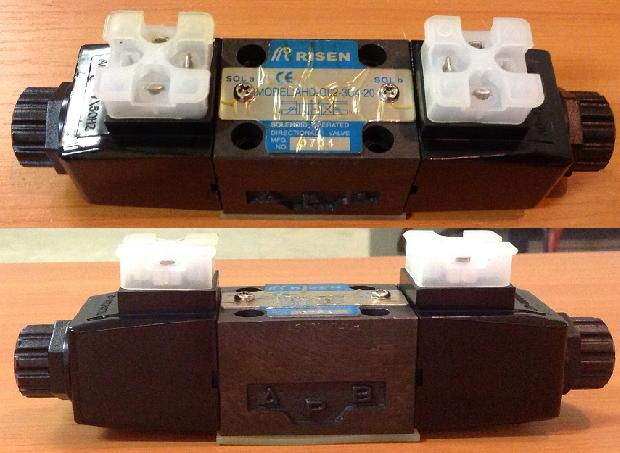 Код из 1САртикулНаименование/ Бренд/ПоставщикТехнические характеристикиГабаритыД*Ш*В,ммМасса,грМатериалМесто установки/Назначение02395Гидрораспределитель AHD-G02-3C4-20-AC 110V/50HZ110VМеталл,пластикдля изменения направления, пуска и остановки потока рабочей жидкости путём открытия или закрытия проходного сечения.02395Risen110VМеталл,пластикдля изменения направления, пуска и остановки потока рабочей жидкости путём открытия или закрытия проходного сечения.02395Weili110VМеталл,пластикдля изменения направления, пуска и остановки потока рабочей жидкости путём открытия или закрытия проходного сечения.